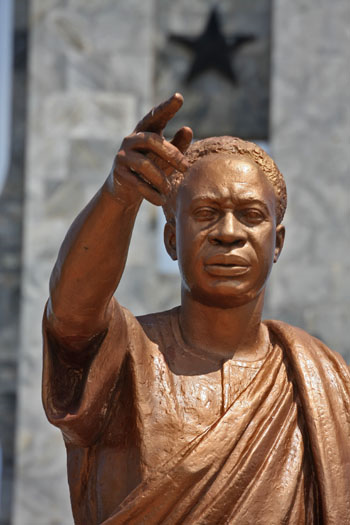 EDITION 2016 – FORMULAIRE DE CANDIDATUREPRIX SCIENTIFIQUES RÉGIONAUX POUR LES FEMMESINTRODUCTION de l’Union Africaine s’est engagée pour soutenir l’application et le développement de la science en Afrique et a initié avec ses principaux partenaires au développement, le Prix Scientifique de l’Union Africaine. En Juillet 2010, les Chefs d'État et de Gouvernement de l'Union Africaine ont pris la décision de renommer ce programme comme «Prix Scientifique Kwame Nkrumah de l'Union Africaine". Cette décision reflète et souligne une réussite et le rôle critique des sciences et technologies dans le développement et l'intégration de l'Afrique. En vertu de ce programme, les Communautés économiques régionales en partenariat avec la Commission de l'UA (voir les règles de procédure) mettent en œuvre le Prix Scientifique régional pour les Femmes dans les cinq régions de l'Afrique. L'objectif de ce programme est d'attribuer des prix en espèces et des certificats de reconnaissance aux femmes -chercheurs africaines qui excellent pour leurs travaux en Sciences de  et de , et dans les secteurs de , de  et de l’Innovation.– SECTEUR D’ACTIVITECochez la case du secteur approprié.- INFORMATIONS PERSONNELLES DU CANDIDAT (A remplir avec vos  données personnelles complètes)- REFERENCE ACADEMIQUE ET PROFESSIONNELLE (cette section regroupe 20% des points totaux)Veuillez joindre des copies certifiées de vos diplômes obtenus. NB: Les candidats devront avoir une expérience de travail d'au moins 5 ans dans un institut africain.– TRAVAUX ACADEMIQUES ET PUBLICATIONS (cette section regroupe 70% des points totaux)Contribution scientifique totale* Envoyer une copie de la première page de chaque publication (comprenant les auteurs, et les éditeurs et toute autre information importante)* Envoyer aussi les copies des certificats d’inventions et/ou les brevets. Ecrire les titres des documents publiés, en commençant par le plus récent*Vous êtes prié de joindre des copies bien reliées de vos cinq publications les plus pertinentes(1) Mettez la lettre appropriéeA= Journaux SCI cités B= Journaux internationaux publiés dans les pays du G8 (Canada, France, Germany, Italie, Japon, Russie, GB, and USA)C= Journaux Africains D=Autres Journaux (Non SCI, Non G8 et Journaux Non Africain)(2) Mettez la lettre appropriéeA=Auteur correspondantB=Co-auteur*Envoyer une copie de la première page de chaque publication ;*Si vous mettez ‘’A’’ dans la section classification, prière donner la preuve que le journal dans lequel votre document est publié est cité sur la liste SCI. Prière aller sur le site www.isinet.com, ‘’liste des journaux’’->’original des listes de journaux’-> ‘recherche’. Et imprimer la page où se trouve le nom du journal.NB : Si aucune preuve n'est jointe le document ne sera pas examiné par le jury.           C - Ecrire les publications de conférence, en commençant par les plus récentes(1) Mettez la lettre appropriéeA= Conférence InternationaleB= Conférence locale(2) Mettez la lettre appropriéeA=Auteur correspondantB=Co-auteur*Envoyez une copie de la première page du document de conférence et la 1ere page de la publication. NB : Si aucune preuve n'est jointe le document ne sera pas examiné par le jury.              D. Contribution à la bibliothèque scientifique africaine  (1) Mettez la lettre appropriéeA= Conférence InternationaleB= Conférence localeC= Notes Académiques(2) Mettez la lettre appropriéeA=Auteur correspondantB=Co-auteur*Envoyez une copie de chaque livre NB : Si aucune preuve n'est jointe, le livre ne sera pas examiné par le jury               E. Nombre d'inventions et/ou de brevets(1) Mettez la lettre appropriéeA= InternationalB= Régional C= localNB : Si aucune preuve n'est jointe le brevet ne sera pas pris en compte par le jury IMPACT OF THE APPLICANT’S RESEARCH IN AFRICA’S SOCIO-ECONOMIC DEVELOPMENT (10%)Veuillez écrire les principaux résultats de votre recherche qui justifient que vous êtes une des candidates au prix de l’Union Africaine pour la science et qui fait clairement état de l’impact que cette recherche a sur le développement socio-économique de l’Afrique. (Pas  plus de 2000 mots).SUPERVISION D’ETUDIANTS AFRICAINS Le comité d'attribution de prix s'attend à ce que le demandeur ait  supervisé un bon nombre d'étudiants de Masters et de Doctorat lors de ses travaux de recherche.LISTER CI-DESSUS LES PRIX QUE VOUS AVIEZ REÇUS AVANT:  REFERENCES Les candidats sont encouragés à envoyer trois noms de personnes références pour répondre à toute investigation concernant le candidat et ses activités de recherche. Référence 1Montrer l’importance du travail de recherche pour lequel vous donnez votre soutien au Candidat pour le Prix de l’Union Africaine.   Signature:  ---------------------------------- 				Date:  ------------------------------Référence 2Montrer l’importance du travail de recherche pour lequel vous apportez votre soutien au Candidat pour le Prix de l’Union Africaine.Signature:  ----------------------------------			Date:  --------------------------------Référence 3Montrer l’importance du travail de recherche pour lequel vous apportez votre soutien au Candidat pour le Prix de l’Union Africaine.Signature:  ----------------------------------   			Date:  -------------------------------– LETTRE DE RECOMMANDATION La demande de chaque candidat doit être accompagnée d'une recommandation ou d'une lettre d'appui d'au moins un des établissements suivants:L’Académie Nationale des SciencesLe Conseil National de L’Institution récente du CandidatSon collègue chercheur travaillant dans le même domaine de rechercheRemarques: Dans tous les cas des papiers à en-tête officielle doivent être utilisés avec les contacts de ces institutions.– DÉPÔT DE CANDIDATURELa date limite de réception des demandes par les responsables du programme serait le 31 Octobre, 2016. (La Commission se réserve le droit, en consultation avec les CER de proroger ce délai) ; Les demandes doivent être envoyées (NON PAS par fax ou par e-mail) aux Autorités d'exécution responsables du programme comme suit.NB : Sur le côté arrière droit de l'enveloppe, insérez les informations suivantes. [De: Nom et prénom, coordonnées et l'adresse E-mail du candidat] et ajouter la note suivante ["Prix Scientifique Kwame Nkrumah de l’Union Africaine / Ne pas ouvrir avant la séance d'ouverture »]NB: - A noter que la date limite du concours de 2016 est le 31 Octobre 2016.- Vous êtes encouragés à ne pas postuler à ce prix sauf si vous avez au moins 10 publications dans les SCISciences de la terre et de la vieRecherche  fondamentale, technologie et innovationNom de Famille :Prénom :  Second Prénom:Date et lieu de naissanceNationalité:Profession :Adresse :      Téléphone :Tél. Mobile :Fax:     Email:  Référence Academique PériodeInstitutionDiscipline principaleDiplômeRéférence Academique Référence Academique Référence Academique Référence Academique Référence Academique Expérience professionnellePériodeInstitutionPoste occupéPoste occupéExpérience professionnelleExpérience professionnelleExpérience professionnelleExpérience professionnelleExpérience professionnelleExpérience professionnelleExpérience professionnelleExpérience professionnelleExpérience professionnelleExpérience professionnelleExpérience professionnelleExpérience professionnelleExpérience professionnelleNombre total de publications dans les journaux SCINombre total dans les autres journaux académiques Nombre total de conférences académiquesNombre de livres auxquels vous avez contribué Nombre de livres traduitsNombre d’inventions ou brevetsInternationalLocale Classification(1)Role(2)Nombre d’AuteursTitreDateNom du Journal PaysClassifica tion(1)Role(2)Nombre d'auteursTitreDateNom de la conférencePaysNom du livreRole(2)Nombre d'auteursNuméro de ChapitreÉditeur(1)Numéro  de brevetNom de brevetDélivré par(1)Nom de l’Etudiant Diplôme Année de réceptionAnnée  Nom du Prix Donné parNomProfessionAdresseTéléphoneTél. Mobile Fax:     EmailNomProfessionAdresseTéléphoneTél. Mobile Fax:     EmailNomProfessionAdresseTéléphoneTél. Mobile Fax:     EmailREGIONADRESSE DES AUTORITES D'EXECUTIONl’Afrique Centralel’Afrique du Nordl’Afrique australe(Note: Pour L’Édition 2013 la Commission de l'Union Africaine se chargera d'effectuer les compétitions régionales pour les trois régions ci-dessus)L'officier responsablePrix Scientifique Kwamé Nkrumah de l'UA,  Edition 2016Département des Ressources Humaines, des Sciences et de la TechnologieCommission  de l’Union Africaine Roosevelt StreetB.P  3243Addis Abéba (Ethiopie)l’Afrique de l’OuestL'officier responsablePrix Scientifique Kwamé Nkrumah de l'UA,  Edition 2016Communauté économique des Etats de l’Afrique de l’Ouest (CEDEAO)101. Yakubu Gowon Crescent,Asokoro DistrictPMB 401Abuja (NIGERIA)Tel: 234 9 3147644/3143006/234 3147635l’Afrique de l’EstL'officier responsablePrix Scientifique Kwamé Nkrumah de l'UA,  Edition 2016Secrétariat du COMESACentre COMESABen Bella RoadB.P. 30051 ; Lusaka (ZAMBIA)